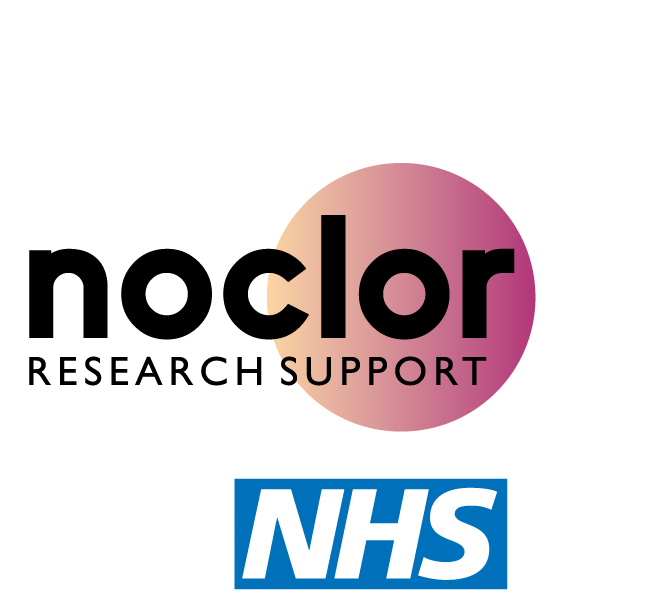 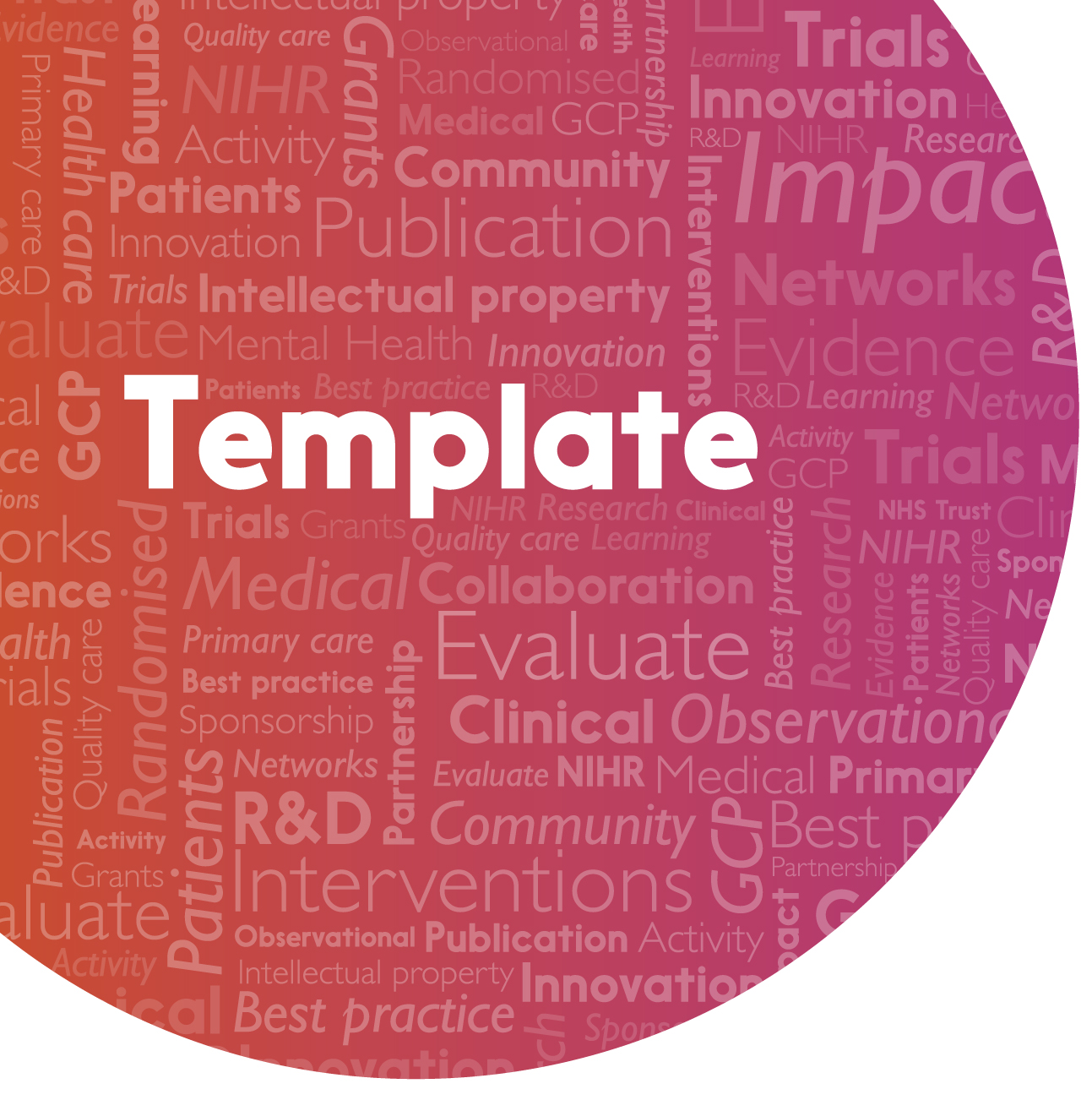 Site Initiation/Monitor LogVersion HistoryScope of UseThe Site Initiation/Monitor Log Template should be used in accordance with Noclor SOPs Site Initiation and Activation (Clinical Trials) Noclor/Spon/S05/01 and Research Management and Monitoring (Sponsored Research) Noclor/Spon/S06/01.Entries should be made on the log for all initiation /monitoring activities for clinical trials as relevant to the site and as detailed in the trial specific monitoring plan (e.g site initiation, site monitor visits, close-out visits etc). The log should be retained in the Investigator Site File (ISF) at site.Insert page number (X of Y) in footer of every page.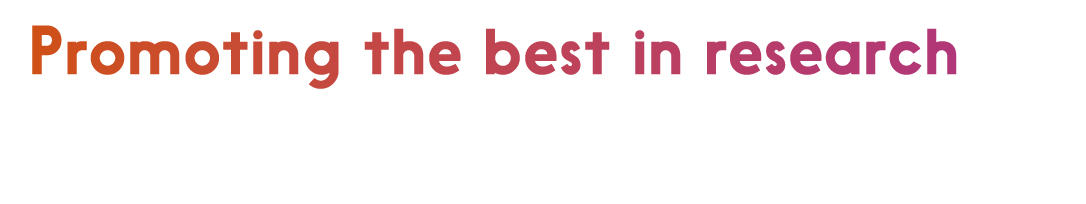 Document Reference ID:Noclor/Spon/T09/01 Effective Date:23rd February 2016Template ID	Version, Effective DateReason for ChangeSOP CA012 Appendix 3Version 1, 14/04/2009First version SOP CA012 Appendix 3Version 2, 18/11/2012Version change to reflect revision to SOP CA012Noclor/Spon/T09/01Version 1, 23/02/2016New numbering system adopted for Noclor SOPs and associated documents (applicable to all Noclor partner NHS Trusts). This template has been assigned first version. Study TitleEudraCT RefStudy TitleIRAS RefSponsorPrincipal InvestigatorSite NameSite NumberDateActivity (e.g site initiation, site monitor visit, close-out)Members of Trial co-ordinating Team /Sponsor Personnel (enter details if visit site)Members of Trial co-ordinating Team /Sponsor Personnel (enter details if visit site)Members of Trial co-ordinating Team /Sponsor Personnel (enter details if visit site)Site Personnel Involved in the Activity being LoggedSite Personnel Involved in the Activity being LoggedSite Personnel Involved in the Activity being LoggedDateActivity (e.g site initiation, site monitor visit, close-out)NameRoleSignatureNameRole Signature